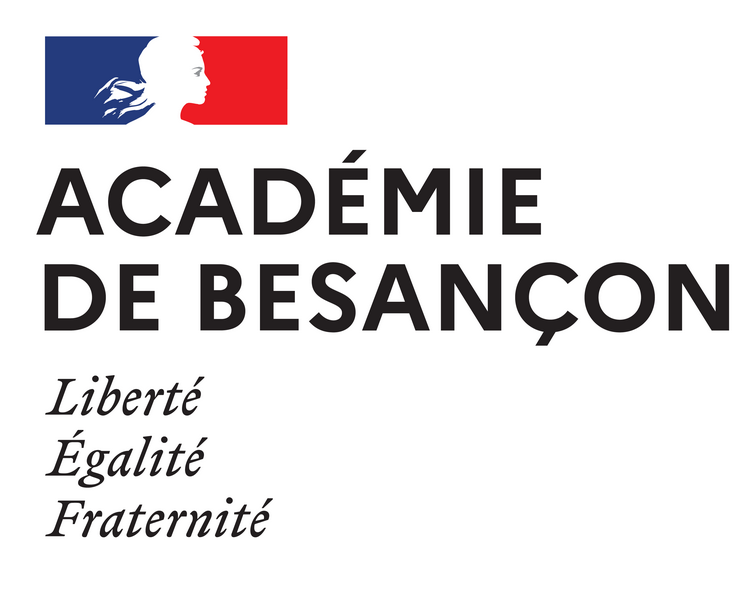 CERTIFICAT D’APTITUDE AUX FONCTIONS D’INSTITUTEUROU DE PROFESSEUR DES ECOLES MAITRE-FORMATEURSession 2023ETAT DE SERVICESDU DOSSIER D’INSCRIPTION AUX EPREUVES du CAFIPEMF - SESSION 2023A compléter par vos soins et faire viser par votre supérieur hiérarchiqueNom d’usage :	Prénom :Nom de famille ::Qualité(stagiaire ou titulaire)Quotité de servicedu / auService ou établissement d’affectationFonctions exercéesTotal des services (équivalent temps plein) au 31 décembre de la présente sessionansmoisjours